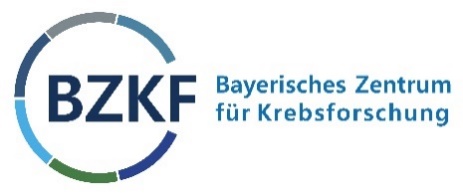 BZKF – Tertiäre Prävention Projektskizze - 1. StufeProjekttitelAntragsteller/-innenBitte kennzeichnen Sie die Hauptantragstellerin bzw. den Hauptantragsteller des Projektes. Hauptantragstellende übernehmen auch die Koordination und die Funktion als Sprecherin bzw. Sprecher der Gruppe. Bei Bedarf können weitere Zeilen eingefügt werden.* Bitte reichen Sie für alle Antragstellende die Bestätigung über Unterstützung des Antrages ein.Zusammenfassung und SummaryBitte erstellen Sie eine kurze Zusammenfassung (höchstens 300 Wörter) in Deutsch und Englisch. Bitte beachten Sie: Die Zusammenfassung muss klar und gut verständlich sein. Vermeiden Sie bitte komplexe Fachsprache und komplizierte Formulierungen. Diese Zusammenfassung dient ggf. der Information der Öffentlichkeit über die Verwendung der Fördermittel im BZKF und sie wird den Patientenvertreterinnen und Patientenvertretern zur Verfügung gestellt, die die Förderanträge mit beurteilen. VorarbeitenDiese Beschreibung soll deutlich machen, in welchen Kontext Sie Ihre eigene Forschung stellen, und ob Sie inhaltlich bereits mit den BZKF-Strukturen assoziiert sind (bspw. mit den BZKF-Studien-, Arbeits-, Translations-, Projektgruppen (bspw. Shared Decision Making), Begleitforschungsprojekten, Leuchttürmen und/oder dem ECTU/MTB-Netzwerk). Die Beschreibung muss prägnant und ohne Bezugnahme auf weiterführende Literatur verständlich sein (max. 1 Textseite).ZielsetzungBitte beschreiben Sie kurz das Forschungsprogramm und die wissenschaftlichen Ziele Ihres Projekts, sowie die klinische Relevanz und den Nutzen für Patientinnen und Patienten (max. 0,5 Textseite).4	Organisation und Steuerung des Projekts Erläutern Sie bitte die gewählte Struktur und Größe des Projekts, die Zusammenarbeit zwischen den Partnern und das Konzept zur Koordination und Steuerung des Projekts. Bitte erläutern Sie, wie die Vernetzung der (mind. 3) BZKF-Standorte im Rahmen des Projektes erfolgen soll. Projekte im Rahmen der Förderung „Tertiäre Prävention“ müssen die aktive Zusammenarbeit mit Selbsthilfegruppen, Patientenvertretungen und Patientenvereinen von Beginn der Konzeption des Projektes an nachvollziehbar darstellen (max. 1 Textseite).Arbeitsprogramm – einschließlich vorgesehener MethodikBitte erläutern Sie zusammenfassend die geplanten Arbeitsschritte im beantragten Förderzeitraum (24 Monate, max. 1 Textseite).ZeitplanBitte erstellen Sie einen tabellarischen Zeitplan und/oder Gantt Chart mit allen geplanten Arbeitsschritten und Meilensteinen.Mögliche Vorteile, Risiken, Innovationspotenzial und Umsetzung der ErgebnisseBitte geben Sie an, wie Sie das Projekt in die Klinik bzw. in das Gesundheitssystem übertragen möchten. Beschreiben Sie auch mögliche Herausforderungen für Ihr Projekt und den Mehrwert für das BZKF-Netzwerk und langfristig für die bayerischen Krebspatientinnen und -patienten (max. 0,5 Textseite). Gesamtfördervolumen Bitte geben Sie für die gesamte Projektlaufzeit die voraussichtlich benötigten Sach- und Personalmittel (jeweils Gesamtsumme) an (Projektstart zum 01.01.2025; max. 24 Monate, gesamt: max. 500.000,00 €). Im Fall einer Förderempfehlung nach Begutachtung der Projektskizze wird in der zweiten Verfahrensstufe eine detaillierte Kostenplanung benötigt. NameInstitut/DepartmentFunktion im ProjektE-Mail